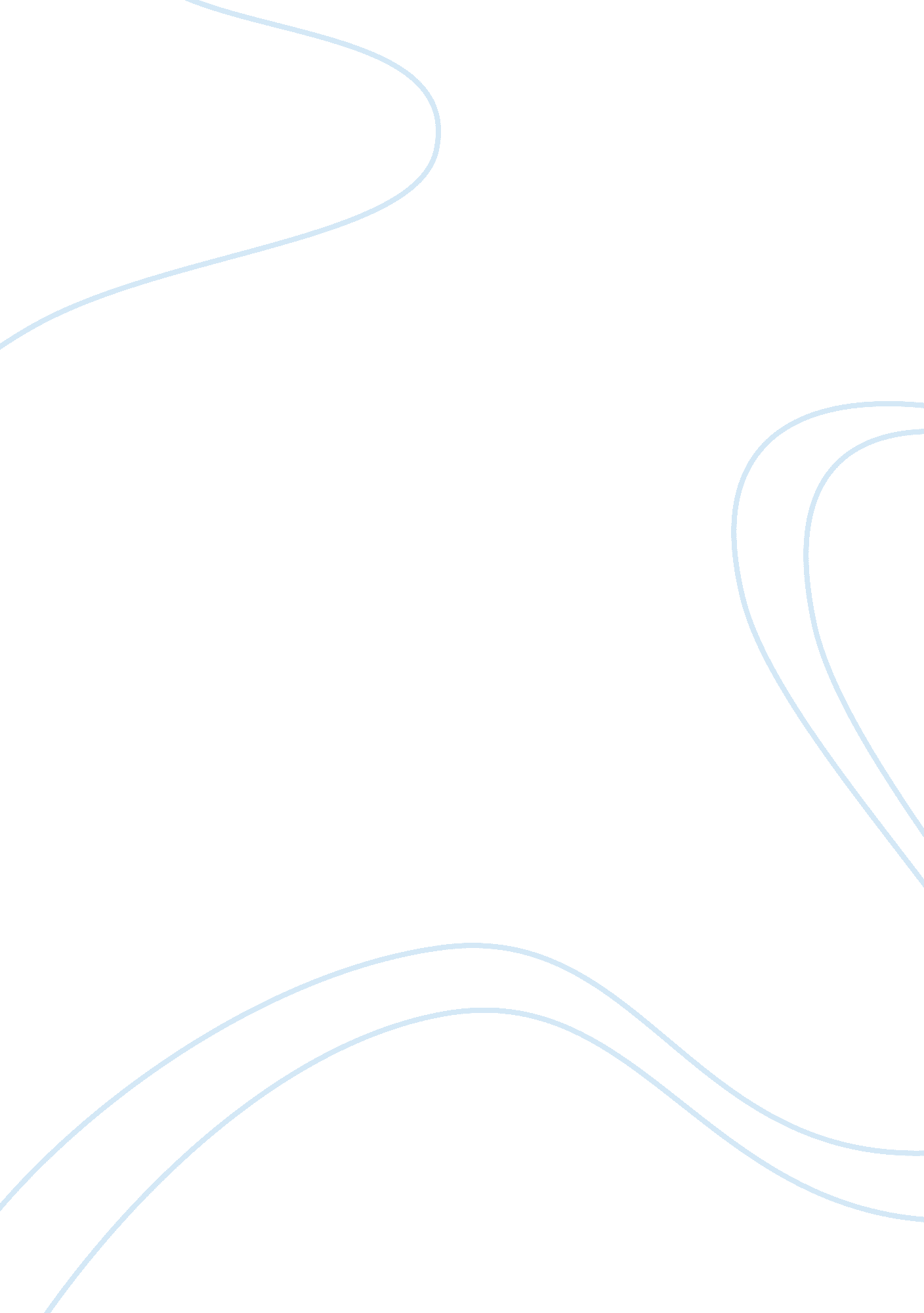 A personal perspectiveBusiness, Work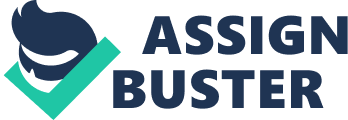 Week 3 Hand-in Assignment A tablet computer, or simply tablet, is a mobile computer with display circuitry and battery in a single unit. Tablets are equipped with sensors, including cameras, microphone, accelerometer and touch screen, with finger or stylus gestures replacing computer mouse and keyboard. The tablet computer and he associated special operating software is an example of pen computingtechnology. The first patent for a system that recognized handwritten characters by analyzing the handwriting motion was granted In 1915. In 1987. Apple computer started Its tablet project. In 2000 Microsoft coined the term Microsoft Tablet Pc for tablet Pc s built to Microsoft specification. In 2010 Apple introduce the IPad. The IPad has been characterized by some as a tablet computer that mainly focuses on videos, photos, presentation, and Microsoft Office-compatible software for word processing. The iOS 5 was released in October 2011. Samsung Galaxy Tab was also released in September 2010. Over 80 new tablets were announced to compete with the IPad In January 2011. Companies who announced tablets included: Samsung with a new Galaxy Tab (android 2. ), Motorola with its xoom Tablet (android3. O) Research in motion demonstrating their blackberry playbook, Toshiba with the android 3. 0, Vizio with the tablet and others including Asus, and the startup Company Notion Ink. Many of these tablets are designed to run android 3. 0 honeycomb. An electronic calculator is a small, portable, often inexpensive electronic device used to perform both basic and complex operations of arithmetic, The first known tool used to ald arithmetic alculations was the Abacus, devised by Sumerians and Egyptians before 2000 BC. Computer operating systems as far back as early Unix have included interactive calculator programs such as dc and hoc, and calculator functions are included in almost all PDA-type devices (save a few dedicated address book and dictionary devices). Modern electronic calculators contain a keyboard with buttons for digits and arithmetical operations. Some even contain 00 and 000 buttons to make large numbers easier to enter. Most basic calculators assign only one dlglt or operation on each button. However, in more specific calculators, a button can perform multi- function working with key combination or current reckoning mode. In most countries, students use calculators for schoolwork and even financial institutions for caculatingmoneye. g the bank etc . To conclude these systems are different than the systems am currently using today, taking the Tablet for instance we have got lots of brands now and operating systems with Interesting and educative apps . 